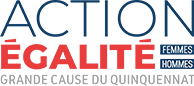 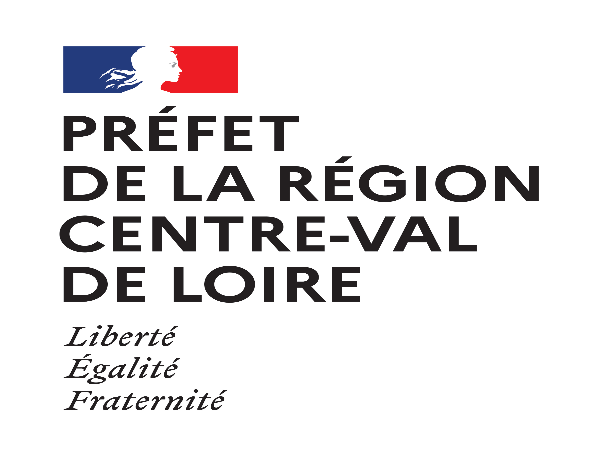 8 mars 2021 :Journée internationale des droits des femmesActions des acteurs régionauxÉVÈNEMENTDATEPILOTEPARTENAIRESLIEUDESCRIPTION DE L’ACTIONPUBLIC VISÉ